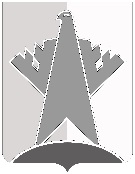 ПРЕДСЕДАТЕЛЬ ДУМЫ СУРГУТСКОГО РАЙОНАХанты-Мансийского автономного округа - ЮгрыПОСТАНОВЛЕНИЕ«29» января 2021 года		                                                                                     № 20-нпа      г. Сургут В связи с кадровыми изменениями:1. Внести в приложение 3 к постановлению председателя Думы Сургутского района от 03 июля 2018 года № 60-нпа «Об утверждении Положения о комиссии по соблюдению требований к служебному поведению муниципальных служащих и урегулированию конфликта интересов в Думе Сургутского района» следующее  изменение: слова «Мандриченко Инна Васильевна» заменить словами «Кудин Антон Игоревич». 2. Постановление вступает в силу после его официального опубликования (обнародования) и распространяется на правоотношения, возникшие с 11 января 2021 года.Председатель Думы Сургутского района                                                                                     А.П. СименякО внесении изменения в постановление председателя Думы Сургутского района от 03 июля 2018 года № 60-нпа «Об утверждении Положения о комиссии по соблюдению требований к служебному поведению муниципальных служащих и урегулированию конфликта интересов в Думе Сургутского района»